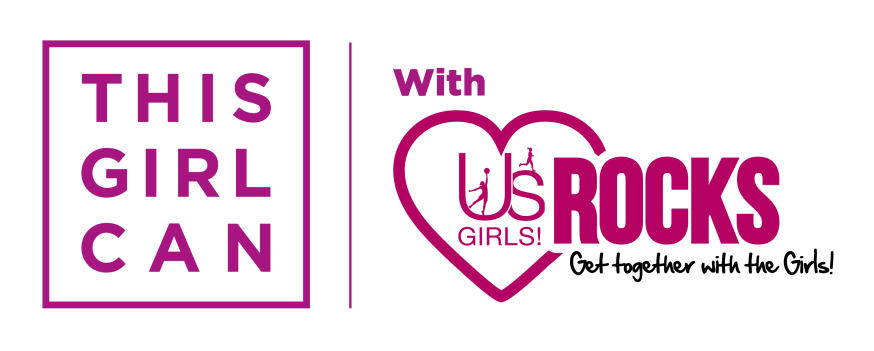 RISK ASSESSMENTEvent: Location of Event: Date of Event: Assessed by: Assessment Date: Assessment No: Review Date: Activity/Task:										 Hazard:	               Something that has the potential to cause harmSeverity:	The degree of harm which the uncontrolled hazard has the potential to causeLikelihood:	The probability that the hazard potential will be realised, taking into account any risk control measures in placeRisk:		Risk expresses the likelihood that the harm from a particular hazard is realised, taking into account Severity.Risk Rating ChartHazard DescriptionPersons or itemsexposedRisk Control MeasuresCurrently in placeRisk RatingFurther Control MeasuresMonitoringReview Periode.g Balls Hitting Participants and Staff from other pitches and activitiesStaff
ParticipantsParticipants and staff to be aware, participants to be asked to keep ball below waist height.C2On-going supervision from referees and event staffOn-going supervision from referees and event staffConstantRiskA (Death/Major InjuryB (Over 3-day injury)C (Minor injury)1 (Extremely likely to occur)Physical injuries from normal play2 (Frequent/Often or likely to occur)3 (Slight chance of occurring)Unacceptable must receive immediate attention to remove/reduce risk or stop work activityUrgent must receive attention as soon as possible to remove/reduce hazard or riskMust receive attention to remove/reduce hazard or riskLow Priority – remove/reduce hazard or risk after other prioritiesVery low priority – remove/reduce hazard or risk after other priorities